المحاضرة الثالثة
تكملة موضوع عناصر تخطيط وتتصميم الدروس أستعراض ما تم تناوله في المحاضرات السابقة ..المجال المعرفي يبدأ بـ .. المعرفة أو التذكر . الفهم .التطبيق . التحليل . التركيب . التقويم .يتضمن المجال الوجداني المستويات التالية : الاستقبال أو الانتباه . الاستجابة . الالتزام أو التقدير . التنظيم القيمي . الاتصاف بقيمة . يتضمن المجال النفس حركي المستويات التالية : الأدراك . التهيؤ للأداء . الاستجابة الموجهة .آلية الأداء .الاستجابة الظاهرية المعقدة . التكيف . الإبداع أو الأصالة . أهمية استخدام الوسائل التعليمية بالنسبة لذوي الاحتياجات الخاصة : تستثير انتباه الطلاب . تساعد في زيادة استعداد الطالب لعملية التعلم . تعطي معنى ومدلول أكبر للعبارة اللفظية المجردة . تزيد من المشاركة الإيجابية للطالب في عملية التعلم . تجعل الطالب يتعلم بصورة أكثر نفعيه ، ويبقى أثر التعلم لفترة طويلة ، ويكون احتمال نسيان المعلومات ضئيل .تعين على مواجهة الفروق الفردية بين الطلبة . تعين وتساعد على تعديل بعض السلوكيات وتكوين اتجاهات وقيم جديدة .تعين في الحد على الاعتماد على الشرح اللفظي في الدرس . 
رابعاً :  الأنشطة التعليمية .يلاحظ أهمية الأنشطة ودورها الإيجابي من خلال :توفير الخبرات الحسية ، وتحقيق التعلم الذاتي .الكشف عن القدرات الكامنه لدى ذوي الاحتياجات الخاصة . ربط التلاميذ ببيئتهم المحلية ، والتحرر من روتين الدراسة . توفير جو من الصداقة والحب بين المعلم والمتعلم . الأنشطة التعليمية تمثل المحور الأساسي لمعظم البرامج التربوية الخاصة لذوي الاجتياجات الخاصة.
وتتلخص أهمية الأنشطة التعليمية لذوي الاجتياجات الخاصة فيما يلي : زيادة مستوى التوافق بكافة أنواعه لدى الطلاب . ~> سواء كان التوافق مدرسي أم أجتماعي أم نفسي .زيادة مستوى الدافعية للتعلم . ~> في ظل وجود انشطة تعليمية مليئة بالخبرات المباشر والغير مباشر . العمل على علاج بعض المشكلات السلوكية مثل الانسحاب والخجل والعدوانية .. الخ . 
نماذج من الأنشطة التعليمية : لوحات ومجلات حائط . 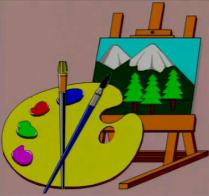 أنشطة رسم وتلوين . عمل مجسمات ونماذج . جمع صور والقيام بالتصوير . النشاط التمثيلي بكافة أنواعه . زيارات ميدانية ورحلات .ألعاب تعليمية . أنشطة غناء . 
معايير اختيار الأنشطة التعليمية : مدى ملاءمتها للأهداف والمحتوى والطريقة . مدى ملاءمتها لطبيعة ذوي الاحتياجات الخاصة . اتاحة الفرصة لمشاركة معظم الطلاب . التنوع لتتناسب مع الفروق الفردية . ~> لإشباع الفروق الفردية بين الطلبة . مدى مناسبتها لوقت الحصة . مدى قابليتها للتنفيذ .خامساً : طرق وإجراءات التدريس : هناك طرق تتناسب أكثر مع ذوي الاجتياجات الخاصة مثل : ( تحليل المهمة ، القصة ، التعلم التعاوني ، النمذجة ، الالعاب التعليمية ، لعب الأدوار .. الخ ).لابد أن يوضح المعلم في تخطيطه للدرس طبيعة الإجراات التي سيتبعها في التدريس بما فيها من تهيئة واستخدام وسائل وأنشطة تعليمية وأساليب تقويم . لا توجد طريقة تدريس يمكن أن نعتبرها أفضل طريقة . ~> والسبب لأختلاف البيئة الصفية وأختلاف أهداف التدريس وطبيعة الطلاب والفروق الفردية  وأحياناً الدرس الواحد يحتاج إلى أكثر من طريقة . سادساً : أساليب التقويم . هناك تقويم قبل بداية البرنامج الهدف منه هو تشخيص جوانب القوة والضعف لدى ذوي الاحتياجات الخاصة لوضع البرنامج التربوي المناسب له ، وهناك تقويم بنائي ، وتقويم نهائي للتأكد من مدى نجاحنا من تحقيق الأهداف .لذا لابد من ربط التقويم بالأهداف التي تم وضعها من قبل . التقويم لابد أن يتميز بالشمول والتكامل وأن يتم تكييفه بما يتناسب مع طبيعة ذوي الاحتياجات الخاصة . 


~> اضافات من الشرح ..يجب أن يكون التقويم مستمر وعلى فترات قصيرة ، لكي يتمكن المدرس من اخذ تصور أول بأول على مدى تقدم الطلاب . ويجب أن يتأكد المدرس بشكل دقيق بأن الطالب مر بمراحل مختلفة أثناء  تعلمه . وأن يعرف الطالب أثناء التقويم التعليمات الخاصة بعملية دراسة المقرر . واعتماد التقويم على اوراق عمل متعددة من حيث مستوياتها بما يتوافق مع الفروق الفردية اعتماد التقويم على التقويم الادائي إلى جانب التقويم الكتابي سواء اداء عملي كالرسم أو التمثيل أو الالقاء أو اداء لغة الاشارة للصم لأن مهارة الكتابة والقراءة احياناً لا تقيس بشكل دقيق اداء الطالب المعاق  . أعتماد التقويم ايضاً على الاسئله الموضوعية التي تتناسب مع طبيعة اعاقة الطالب وطبيعة المرحلة العمرية وطبيعة الموضوع . ويجب الاهتمام بإعداد ملف خاص لكل طالب لاضاحة التطور التي يحدث لعملية التعلم .
انتهت المحاضرة 
تحياتي .. جوري الملتقى 